Caisson d'air entrant insonorisé ESR 40/1Unité de conditionnement : 1 pièceGamme: C
Numéro de référence : 0080.0287Fabricant : MAICO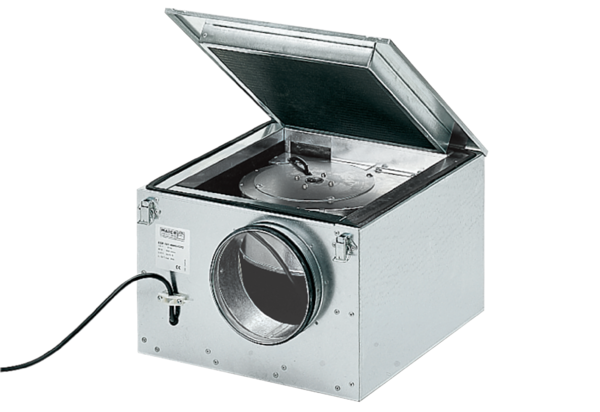 